SISTEM INFORMASI DATA EKSPEDISI EKSPOR DAN IMPOR BARANG BERBASIS WEB PADA GUDANG CV. VARUNA PELABUHAN PANJANG TUGAS AKHIR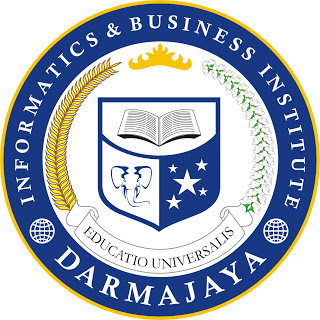 Disusun Oleh:IRMA ERPIYANA1601030019MANAJEMEN INFORMATIKAILMU KOMPUTERINSTITUT INFORMATIKA DAN BISNIS DARMAJAYA BANDAR LAMPUNG2019SISTEM INFORMASI DATA EKSPEDISI EKSPOR DAN IMPOR BARANG BERBASIS WEB PADA GUDANG CV. VARUNA PELABUHAN PANJANG Diajukan Sebagai Salah Satu Syarat untuk Mencapai Gelar AHLI MADYA  Pada Program Studi Manajemen Informatika IIB Darmajaya Bandar LampungDisusun Oleh:IRMA ERPIYANA1601030019MANAJEMEN INFORMATIKAILMU KOMPUTERINSTITUT INFORMATIKA DAN BISNIS DARMAJAYA BANDAR LAMPUNG2019HALAMAN PERNYATAANSaya yang bertanda tangan di bawah ini:Nama 	: Irma ErpiyanaNpm 	: 1601030019Judul Tugas Akhir 	: 	Sistem Informasi Data Ekspedisi Ekspor Dan Impor Barang 		Berbasis Web Pada Gudang Cv.Varuna Pelabuhan Panjang Jurusan 	: 	Manajemen informatikaDengan ini menyatakan bahwa tugas akhir yang saya ajukan ini adalah hasil karya saya sendiri tidak terdapat karya yang pernah diajukan untuk memperoleh geiar kesarjanaan di suatu perguruan tinggi atau karya yang pemah ditulis atau diterbitkan orang lain kecuali yang secara tertulis diacu dalam naskah ini dan disebutkan dalam daflar pustaka. Karya ini adalah milik saya dan pertanggung jawaban sepenuhnya berada di pundak saya.Bandar lampung, 30 Agustus 2019IRMA ERPIYANA 1601030019HALAMAN PERSETUJUANJudul Tugas Akhir	: 	SISTEM INFORMASI DATA EKSPEDISI EKSPOR DAN IMPOR BARANG BERBASIS WEB PADA GUDANG CV. VARUNA PELABUHAN PANJANG Nama Mahasiswa	: 	IRMA ERPIYANANPM                     	: 	1601030019Program Studi         	: 	D3 Manajemen InformatikaDisetujui oleh:  Pembimbing  						 Ketua Program Studi Deppi Linda, S.Kom., M.T.I                                                  Nurjoko, S.Kom., M.T.INIK.00760204						NIK.00440702	 HALAMAN PENGESAHANTelah diuji dan dipertahankan didepan Tim Penguji Tugas Akhir  Program Studi Teknik Komputer IIB Darmajaya dan dinyatakan diterima untuk memenuhi syarat guna memperoleh gelar  Ahli Madya KomputerMengesahkan,1. Tim Penguji:               Anggota 1   : Sushanty Saleh, S.Kom., M.T.I  ______________   Anggota 2   :  					   ______________ 2. Dekan Fakultas Ilmu Komputer Sriyanto, S.Kom., M.M., Ph.DNIK. 00210800Tanggal Lulus Ujian Skripsi: .....................PERSEMBAHANKarya ini  kupersembahkan kepada:Allah S.W.T  yang telah memberikan segala rahmat-Nya sehingga skripsi ini dapat diselesaikan dengan baik.Kedua orangtua Ibu Kanani dan Bapak Basuki yang selalu memberikan motifasi dan Semangat baik moril maupun material  sehingga dapat menyelesaikan skripsi ini.Dan Mas Mulyono, Mas Bagus, Kakak Han, Mbak Muji, Onni  Riski, yang telah ikut membantu dalam segalahal pada saat proses menyelesaikan tugas Akhir ini.Thank’s, All of YouMOTTO“Hardwork is MandatoryBut Smartwork Make it Perfect”(Pak Endul, 2019)DAFTAR ISIPERNYATAAN		iiHALAMAN PERSETUJUAN		ivHALAMAN PENGESAHAN		vPERSEMBAHAN		viMOTTO				viiiDAFTAR ISI		viiiDAFTAR TABEL		xiDAFTAR GAMBAR		xiiPRAKATA			xvINTISARI			xviBAB I  	PENDAHULUAN	 	1	1.1	Latar Belakang 		1	1.2	Rumusan Masalah		2	1.3	Batasan Masalah		2	1.4	Tujuan		3	1.5 Manfaat		3BAB II 	TINJAUAN PUSTAKA 		4	2.1	Sistem		4	2.2 Database		 4	2.3 HTML (HyperText Markup Languange) 		4	2.4 CSS 		4	2.5.XAMPP 		4	2.6  Notepad ++ 		5	2.7 PHP Hypertext Preprocessor 		5	2.8 Web Server 		5	2.9 Pengertian Rancang Bangun 		5	2.10 Flowchart		 6BAB III METODE PENELITIAN 		83.1	Metode Pengumpulan Data 		8	3.2	Metode Pengembangan Sistem	 	8	3.3	Analisis Sistem 		9		3.1.1Analisis Sistem Berjalan 		10			3.1.2 Analisis Kelemahan Sistem yang Sedang Berjalan 		12		3.1.3 Analisis Sistem Yang Diusulkan 		13		3.1.4. Data Flow Diagram (DFD) 		14		3.1.5  Rancangan Program 		14BAB IV 	HASIL DAN PEMBAHASAN		30	4.1 Hasil Penelitian 		30		4.1.1Menu User 		30		4.1.2 Menu Admin 		35	4.2  Pembahasan 		42		4.2.1 Kelebihan Program  		42		4.2.2 Kekurangan Program 		42BAB V 	SIMPULAN DAN SARAN		44	5.1 Kesimpulan 		44	5.2 Saran 		44DAFTAR PUSTAKADAFTAR TABEL3.1 Desain File Bank 		273.2 Desain File Customer 		273.3 Desain File Ongkos_Kirim 		273.4 Desain File Kategori 		273.5 Desain File Produk 		283.6 Desain File Order 		283.7 Desain File Pembayaran 		28DAFTAR GAMBAR1.10 	Simbol Flowchart 		73.1 	DAD Sistem informasi pemesanan produk yang Sedang Berjalan 		123.2. 	Context Diagram 		133.3. 	Data Flow Diagram (DFD) Level 1 Diagram Sub Sistem Informasi 	E-Commerce Pada toko Distro Black Outlet 		143.4 	Tampilan Desain Profil 		153.5 	Tampilan Halaman Produk 		153.6 	Tampilan Desain Halaman Pendaftaran Customer 		163.7 	Tampilan Desain Login Customer 		163.8 	Tampilan Desain Order Customer 		173.9 	Tampilan Desain Halaman Cara Pembelian 		173.10 	Tampilan Desain Konfirmasi Pembayaran Customer 		183.11 	Desain Input Data Login 		183.12 	Desain Data Profil 		193.14 	Desain Data Cara Pembelian 		203.15 	Desain Input Data Kategori 		213.16 	Desain Input Data Produk 		213.18 	Desain Input Data Ongkos Kirim 		223.19 	Desain Input Data Rekening Bank 		223.20 	Flowchart Login 		233.21 	Flowchart Menu Utama 		243.22 	Flowchart Kategori 		253.23 	Flowchart  Produk 		253.24 	Flowchart  Customer 		263.25 	Flowchart Order Masuk 		263.26 	Entity Relationship Diagram (ERD) 		294.1 	Tampilan Halaman Beranda 		304.2 	Tampilan Halaman Profil 		31PRAKATAPuji syukur kepada Allah SWT yang selalu melimpahkan nikmat yang tidak pernah dapat dihitung berapa jumlahnya, atas izin dan ridha-Nya saya dapat menyelesaikan tugas akhir mi dengan tepat waktu dan penuh kebahagiaan.Dengan selesainya tugas akhir ini, saya mengucapkan terima kasih dengan sepenuh hati kepada:Bapak Ir. Firmansyah Y.Alfian,MBA, MSc Rektor IIB Darmajaya atas izin dan fasilitas yang diberikan kepada saya untuk menyeiesaikan tugas akhir ini.Bapak Ronny Nazar, SE., MM, selaku wakil rektor bidang sumber daya, keuangan, dan aset logistik HR Darmajaya.Bapak Muprihan Thaib, S.SOS., MM, wakil rektor bidang kemahasiswaan dan pengembangan bisnis IIB Darmajaya.Bapak Zaidir Jamal,S.Kom,,M.Eng Dekan Ilmu Komputer JIB Darmajaya.Bapak Nurjoko,S.Kom.,M.T.I Ketua Program studi Sistem informasi yang telah banyak membantu dalam memenuhi syarat-syarat yang dibutuhkan dalam mendapatkan gelar Ahli Madya.Bapak Hendra Kurniawan,S.Kom.,M,T.I Wakil Ketua Program studi Sistem Informasi telah banyak membantu dalam memenuhi syarat-syarat yang dibutuhkan dalarn mendapatkan gelar Abli Madya dan teiah memberikan semangat kepada kita semua sehingga memotivasi kita agar terus berusaha dan berdoa.Ibu Deppi Linda,S.Kom.,M.T.I sebagai pembimbing I yang telah memberikan arahan dalarn penyelesaian Tugas akhir dengan penuh sabar dan kasih sayangBapak Ruki Rizal, S.Korn., M,T.I sebagai pembimbing akademik yang telah membantu dalam pengarahan judul tugas akhir dan pengambilan. matakuliah selama saya menimba ilmu di IIB Darmajaya dan juga teiah menguji saya dalam proses sidang dengan sabar dan amanah.Ibu Ochi Marshella, S.Korn., M.T.I sebagai penguji saya yang telah menguji dalam proses sidang dengan sabar dan amanah.Ibunda dan Ayah Tercinta Ibu Nuraini dan Bapak Micah yang jasanya tidak dapat disebutkan jumlahnya, Terima kasih ibu dan Ayah I love you.Sahabat - sahabat yang selalu memberikan dukungan waktu dan tenaga. Dukungan, waktu dan do’a merekalah yang membuat saya mampu menyelesaikan tugas akhir mi, semoga Allah SWT selalu melimpahkan nikmat sehat, nikmat irnan, nikmat rizki kepada bapak, ibu, dan sahabat yang beijasa dalam hidup saya, Aamiin.Bandar Larnpung,30 Agustus 2019PenyusunIrma Erpiyana1601030019INTISARISISTEM INFORMASI DATA EKSPEDISI EKSPOR DAN IMPOR BARANG BERBASIS WEB PADA GUDANG CV. VARUNA PELABUHAN PANJANG OlehIRMA ERPIYANAIRMA ERPIYANA968a@gmail.comCV. Varuna Pelabuhan Panjang sebuah gedung swasta yang bergerak dibidang ekspor dan impor barang. Beberapa negara lokal dan asing yang bekerjasama antara lain Cina, Singapura dan Amerika. Negara tersebut yang membeli barang-barang yang dioperasikan pada gudang. Barang yang ditampung berupa karet, pupuk untuk diproduksi menjadikan ban mobil, sepatu dan gelang karet serta bermacam-macam barang dari karet.  Pengelolaan data ekspor dan impor barang masih kurang optimal karena data-data barang masih menggunakan Tulisan tangan yang dikendalikan oleh Kepala Gudang, hal ini sangat rentan akan kehilangan dan kerusakan surat barang yang telah dicatat maka keamanan terhadap data tidak ada.Pada penelitian ini menggunakan metedologi Sistem Development Life Cycle (SDLC) model waterfall, dalam pengumpulan data dilakukan dengan observasi wawancara dan studi kepustakaan. Metode ini dengan tahapan sistem enginering, analis, desain dan implementasi menggunakan Software MySQL dan pemrograman PHP.Dengan sistem ini  Sistem ini dapat memudahkan kepala gudang dalam mengelola data ekspor dan impor barang dan tidak melakukan penulisan tangan lagi. Sistem ini dapat meinudahkan kepala gudang dalam memberikan laporan data ekspedisi ekspor dan impor kepada pinipinan. Sistem dapat diharapkan dapat membantu pekerjaan kepala gudang yang ada di gudang CV. Varuna dalam proses pengelolaan data ekspor dan impor barang dan  Keamanan data lebih terjamin dengan adanya database.Kata Kunci : Exspor, Impor, SDLCABSTRACTWEB-BASED EXPORT AND IMPORT EXPORT DATA INFORMATION SYSTEM IN WAREHOUSE CV. VARUNA PELABUHAN PANJANGByIRMA ERPIYANAIRMA ERPIYANA968a@gmail.comCV. Varuna Pelabuhan Panjang is a private building engaged in the export and import of goods. Several local and foreign countries that cooperate include China, Singapore and America. The country that buys the goods operated in the warehouse. Goods that are accommodated in the form of rubber, fertilizer to be produced into car tires, shoes and rubber bands as well as various rubber goods. The management of data on exports and imports of goods is still less than optimal because the data on goods still uses handwriting controlled by the Head of the Warehouse, this is very vulnerable to loss and damage to goods documents that have been recorded, so data security does not exist.In this study, the methodology of the Development Life Cycle System (SDLC) waterfall model is used, data collection is done by interview observations and literature study. This method uses the stages of system engineering, analysis, design and implementation using MySQL software and PHP programming.With this system, this system can make it easier for the head of the warehouse to manage data on exports and imports of goods and does not do handwriting anymore. This system can allow the head of the warehouse to provide reports on export and import expedition data to the leadership. The system can be expected to help the work of the head of the warehouse in the CV. Varuna is in the process of managing data for export and import of goods and data security is more secure with a database.Keywords: Export, Import, SDLCDAFTAR PUSTAKAAstuti, Yulianto. 2016. Good Governance Pengelolaan Keuangan Desa. Menyongsong Berlakunya Undang-Undang No. 6 Tahun 2014.Chris Gane dan Trish Sarson ,1979 , Structured Systems Analysis and Design Methodology, Jakarta: Salemba EmpatDeaa Khaidir 2016, Aspek Hukum Yang Timbul Dari Lemahnya Pengawasan Impor Ilegal Pakaian Bekas, Universitas Pasundan.Denny Riandhita Ariep Permana, 2016, Analisis Sistem E-Logistic Ekspor Impor, Univ GunadarmaErudeye. 2015. Mengenal HTML, PHP DAN MYSQL, Jakarta :Media KitaJogiyanto Hartono, 2015, Analisis Desain Sistem Informasi , Andi : YogyakartaKrismaji, 2015, Sistem Informasi Akuntansi, Edisi Keempat, Sekolah Tinggi Ilmu. Manajemen YKPN, Yogyakarta.Mardi, 2014, “Sistem Informasi Akuntansi”, Cetakan kedua, Ghalia : BandungRosa A.S, M. Shalahudin,2016,“Rekayasa Perangkat Lunak Software Engineering. Bandung : Informatika BadungShalahudin, Riyanto. 2015. Dasar-dasar Pembelanjaan. Edisi 4. Yogyakarta: BPFERomney, Marshall B., dan Paul John Steinbart. 2015. Accounting Information Systems, 13th. Jakarta: Salemba EmpatSidik. 2014. Pemrograman WEB PHP. Bandung. Informatika.Tyoso, Jaluanto Sunu Punjul. 2016. Sistem Informasi Manajemen. Yogyakarta: CV Andi.